Akceptujeme objednávku v souladu s ustanovením S 1740 zákona č. 89/2012 Sb. s doplněním podstatné neměnícím podmínky objednávky.Objednatel souhlasís uveřejněním smlouvy (s hodnotou nad 50 tis Kč) v registru smluv zřízeném podle zák. č. 340/2015 Sb. ve znění pozdějších předpisů; zveřejnění provede poskytovatel služby.	'/ i /'Odbarveni 	k pťł•innéłnll In plnöni:	/i '()iil cle/, 1 ronłrk v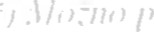 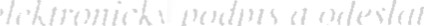 Stránka 1 z lPotvrzení objednávky čísloPotvrzení objednávky čísloPotvrzení objednávky čísloPotvrzení objednávky čísloPotvrzení objednávky čísloPotvrzení objednávky čísloPotvrzení objednávky čísloPotvrzení objednávky čísloOD1704436OD1704436OD1704436OD1704436OD1704436OD1704436Platební lidaje:Platební lidaje:Platební lidaje:Obchodní údaje:Obchodní údaje:Obchodní údaje:Obchodní údaje:Obchodní údaje:Obchodní údaje:Zůsob lihrady:Bankovnún převodełn na základě daňového dokladuBankovnún převodełn na základě daňového dokladuZpůsob dodání:Způsob dodání:Způsob dodání:Způsob dodání:Splatnost:Do 30 dnů od DUZPDo 30 dnů od DUZPSnłluvní pokuta za pozdní dodání:Snłluvní pokuta za pozdní dodání:Snłluvní pokuta za pozdní dodání:Snłluvní pokuta za pozdní dodání:Urok Z prodlení:2 nař. vl. 351/2013 Sb.2 nař. vl. 351/2013 Sb.Ostatní:Ostatní:Ostatní:Ostatní:Cena:Cena:bez DPH (Kč)bez DPH (Kč)sazba DPH ( 010)sazba DPH ( 010)sazba DPH ( 010)DPH (Kč)DPH (Kč)s DPH (Kč)s DPH (Kč)Cena:Cena:69 984,0069 984,0014 696,6414 696,6484680,6484680,64Vystavil:*)KováříkováPodpis: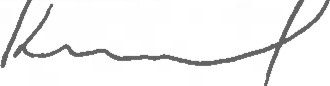 